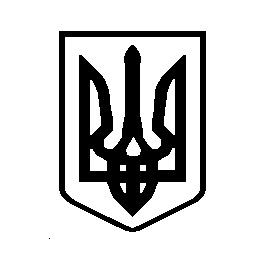 УКРАЇНАВИШГОРОДСЬКА МІСЬКА РАДАРОЗПОРЯДЖЕННЯ № 40Від 15 березня 2019 року	          м. ВишгородПро заходи щодо проведення гірського забігу «Wild Top Trail»             Розглянувши звернення суб’єкта господарювання, з метою організації благоустрою території м. Вишгород, керуючись п.п. 3, 4, 8  ст. 10 Закону України "Про благоустрій населених пунктів", ст.ст. 30, 59 Закону  України  "Про  місцеве  самоврядування  в Україні",  постановою Кабінету Міністрів України від 15 червня 2006 року № 833 "Про затвердження Порядку провадження торговельної діяльності та  правил торговельного обслуговування населення" та у зв’язку з проведенням гірського трейлового забігу «Wild Top Trail» на дистанції 7 та 15 км у м. Вишгород:              1. Встановити режим роботи об’єкта торгівлі Фізичній особі-підприємцю Морозу Вадиму Анатолійовичу (роздрібна торгівля кавою, чаєм, безалкогольними напоями, бургерами, хот-догами та інше), із транспортного засобу «NAW» державний номер АВ1000ВР -  17 березня 2019 року, з 10.00 до 23.00, за адресою: м. Вишгород, вздовж набережної Київського водосховища.                    ФОП Морозу Вадиму Анатолійовичу передбачити:    –    обладнання місця для торгівлі та встановлення урни для сміття;благоустрій та прибирання прилеглої території;    –  заключення договору на вивіз сміття з КП Вишгородської міської ради Київської області «Вишегір».                   Попередити Мороза В.А. що здійснення торговельної діяльності дозволяється  з  дотриманням правил торгівлі, за наявності необхідної документації та  погодженням відповідних  служб.                            2. Відповідальність за дотримання законодавства про забезпечення санітарного та епідеміологічного стану населення, законів про пожежну безпеку та охорону праці населення покласти на Фізичну особу-підприємця Мороза Вадима Анатолійовича.      Міський голова                                                                                  О. Момот